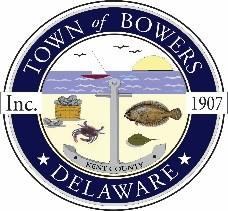 Town ofBowers3357 Main St., Frederica, DE19946(302)572-9000
Bowersbeach.delaware.govAGENDAThursday, January 9, 2020Regular meeting to be brought to order at 7:00pmPledge of AllegianceMeeting Minutes Approval for December 2019Treasurer’s ReportApproval for December 2019COMMITTEE REPORTSParks and Recreation PlanningStreets - Snow Removal ProposalBoard of AdjustmentsZoning Code RevisionsCode EnforcementParking LotOLD BUSINESSKC Kent County Crime WatchNEW BUSINESSDarrell Hughes - FestivalUpcoming Museum Events